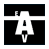 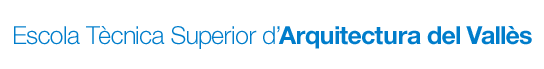 Curs 2023-2024Q-PrimaveraNom de l’assignatura optativa:Estudis:  GEArq	MArq	MISMeCPropsta: Nova assigantura	Assignatura impartida anterioment(1) Tardor o primavera (T o P)(2) Feu constar el nombre màxim d’estudiants ETSAV que podeu acceptar. (3) Feu constar el nombre màxim d’estudiants incoming que podeu acceptar.(4) Únicament pot ser prerequisit d’una assignatura optativa, una d’obligatòria. Si teniu corequisits o recomaneu la simultaneïtat amb una altra,  poseu-ho als objectius. (5) Feu constar l’idioma d’impartició de l’assignatura, sobretot per informar als estudiants foranis.(*) El codi el posa per defecte el Servei de Gestió Acadèmica(6) L’equivalència en hores d’un ECTS són 10 hores lectives (3 punts docents). Mínim 3 ECTS per assignatura.(7) Poseu-hi la distribució dels crèdits de l’assignatura en  T (teoria), P(problemes) o L (laboratori taller)(8) Hores de treball autònom de l’estudiant  tenint en compte que 1 ECTS equival a 10 hores de classe i 14 hores de treball de l’estudiant(9) Dia, hora i núm. de setmanes: poseu-hi les  propostes horàries i d’impartició que us sembli més adient, així com el núm. de setmanes de durada 10 Feu-hi constar el tipus d’aula que us cal: teòrica, de taller, informàticaBreu descripció de l’assignatura:Si l’assignatura s’ha impartit anteriorment i no hi ha modificacions no cal emplenar aquest campUn cop aprovada la impartició de l’assignatura optativa, us enviarem l’enllaç a PRISMA perquè empleneu la informació següent:Competències de la titulació a les quals contribuiex l’assignaturaMetodologies docents	Objectius d'aprenentatge de l'assignatura	Continguts	Sistema de qualificació	BibliografiaRecursos	Cat:Cast:Ang:Qm1Núm. màxim d’estudiants ETSAV 2Núm. màxim d'estudiants  incoming3Prerequisits4Idioma5Codi*ECTS6Distribució (T, P, L)7DepartamentTipologia ImparticióT (1), L (2) Quadrimestral IntensivaTipus hores dedicació estudiantHoresPercentatgeHores aprenentatge autònom8Hores grup granHores grup mitjàHores grup petitDia d’impartició9Horari d’impartició9Tipus d’aula 10Núm. de setmanes91ª opció2ª opcióProfessor/a ResponsableAltre ProfessoratL’assignatura trasllada als joves arquitectes la responsabilitat latent de descobrir i formular nous formigons més sostenibles. S’estudiaran aquests materials incorporant noves idees com el reciclatge i la “mineria urbana” combinades amb vells coneixements sobre “formigons romans” i arquitectures de calç. Explorarem les característiques del material al taller, visitarem empreses del sector i rebrem professionals especialitzats en aquests àmbits.